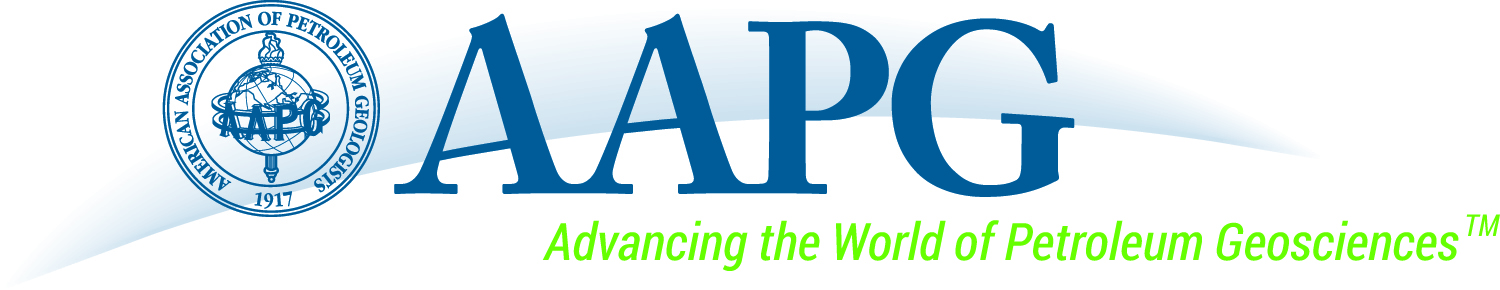 ____________________________________________________________           ____________________________
Candidate’s Name								Year SubmittedWhich office is this nomination for? EditorJob Description Summary:General supervision and final authority in soliciting, accepting and rejecting all material on technical subjects for publication in the Bulletin or in special publications.Prepares annual report on editorial activitiesAppoints, replaces and reappoints all volunteer Associate EditorsThree-year commitment; EC may meet 3-5 times a year.Previous experience as a managing editor: ____________________________________________________________________________________________________________________________________________________________________________________________________________________________________________________________________________________________________________________________________________________________________________________________________________________________________________________________________________________________________________________________________________________________Previous experience as a technical editor: ____________________________________________________________________________________________________________________________________________________________________________________________________________________________________________________________________________________________________________________________________________________________________________________________________________________________________________________________________________________________________________________________________________________________Previous Executive Committee level experience: ____________________________________________________________________________________________________________________________________________________________________________________________________________________________________________________________________________________________________________________________________________________________________________________________________________________________________________________________________________________________________________________________________________________________Previous experience in financial management:  ____________________________________________________________________________________________________________________________________________________________________________________________________________________________________________________________________________________________________________________________________________________________________________________________________________________________________________________________________________________________________________________________________________________________Related corporate experience:  ____________________________________________________________________________________________________________________________________________________________________________________________________________________________________________________________________________________________________________________________________________________________________________________________________________________________________________________________________________________________________________________________________________________________Strengths of the candidate for this position:  ____________________________________________________________________________________________________________________________________________________________________________________________________________________________________________________________________________________________________________________________________________________________________________________________________________________________________________________________________________________________________________________________________________________________Fit of the person for this position: ____________________________________________________________________________________________________________________________________________________________________________________________________________________________________________________________________________________________________________________________________________________________________________________________________________________________________________________________________________________________________________________________________________________________Additional comments in support of the candidate:__________________________________________________________________________________________________________________________________________________________________________________________________________________________________________________________________________________________________________________________________________________________________________________________________________________________________________________________________The nominee has been contacted regarding willingness to serve if nominated and the signed Commitment Statement by Potential Candidates form is enclosed.  
□ Yes  □ No Submitted by: _______________________________________________ Date: _____________________________Phone/Email: _______________________________________Member Society: ____________________________Please return by 1 August, 2016 to: Karin Alyea and Vicki Beighle, AAPG, P.O. Box 979, Tulsa, OK 74101 
Fax: (918) 560-2694 | Email: kalyea@aapg.org and vbeighle@aapg.org | Phone: (918) 560-9407